2014 Summer Reading Log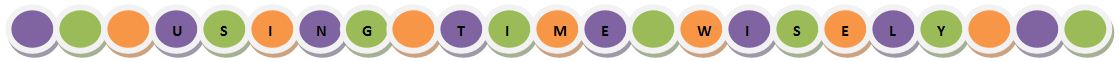 © 2014 Using Time WiselyDateMinutes ReadBook TitleAuthorNumber of Pages Read